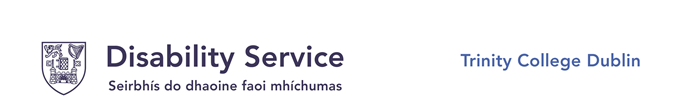 Students with disabilities in 5th and 6th year Leaving Certificate cycle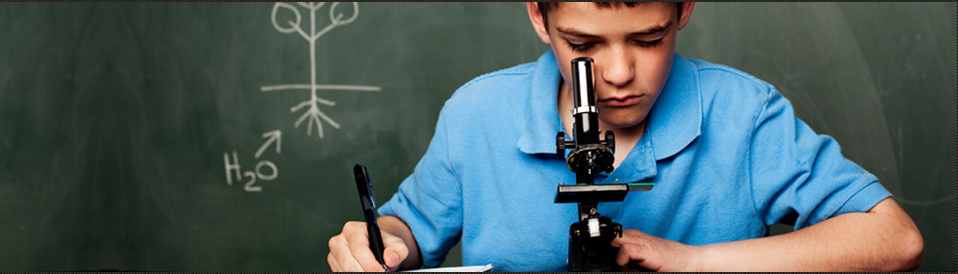 The Disability Service are providing a series of support workshops to senior cycle students beginning in October 2011.   Topics covered will include: study skillsassistive technologytransition to college assessment and planningapplying to the Disability Access Route to Education (DARE) schemereasonable accommodations in state examinationsmanaging stresssleep hygieneA sample schedule is provided on the next page.  If you are interested in attending please contact Alison Doyle in the Disability Service alison.doyle@tcd.ie  www.tcd.ie/pathways-to-trinity ScheduleParent scheduleDateTimePlaceWorkshopPersonWednesday 5th October 20112 – 5pmNorth and South Library Training RoomIntroduction.  Planning your transition to college.Meet the Student’s Union Officers Alison DoyleWednesday 2nd November 20112 – 5pmSouth Library Training RoomLearning styles and study techniquesTrish Ferguson and Alison DoyleWednesday 7th December 20112 – 5pmSouth Library training roomUsing assistive technology to maximise your studyAndrew Costello and Alison DoyleWednesday 11th January 20122 – 5pmArts Building 3051Applying to DARE: things you need to know and doDeclan Reilly and Alison Doyle Wednesday 8th February 20122 – 5pmNorth and South Library Training RoomMind your mind: stress, relaxation and sleep hygieneClaire Gleeson and Kieran LewisWednesday 7th March 20122 – 5pm	South Library training roomFinding and using resources online.  Writing for exams: how to get your point across to the examinerTrish Ferguson and Alison DoyleWednesday 4th April 20122 – 5pmAP 3.19Organising your study time: pacing, planning and procrastinationBrian Creaner and Alison DoyleWednesday 9th May 20122 – 5pmAP 2.03Using reasonable accommodations in the LCAlison Doyle2 – 5pmTips and tricks for exam revisionTrish FergusonWednesday 6th June 20122 – 5pmArts BuildingIIIS 6th floorFAQs, feedback and discussionAlison DoyleDateTimePlaceWorkshopPersonWednesday 5th October 2011			2 – 5pmNorth and South Library Training RoomIntroduction.  Planning your transition to college.Meet the Student’s Union OfficersAlison DoyleWednesday 11th January 20122 – 5pmArts Building 3051Applying to DARE: things you need to know and doDeclan Reilly and Alison Doyle Wednesday 8th February 20122 – 5pmNorth and South Library Training RoomSetting up a study environment.  Techniques for managing student stress. Brian Creaner and Kieran LewisWednesday 4th April 20122 – 5pmtbcSupporting students through the LCKieran Lewis and Claire Gleeson Wednesday 6th June 20122 – 5pmArts BuildingIIIS 6th floorFAQs, feedback and discussionAlison Doyle